Муниципальное казенное общеобразовательное учреждение«Щелканская средняя общеобразовательная школа» Руднянского муниципального  района Волгоградской областиЮридический адрес: 403602 Волгоградская область, Руднянский район, р.п.Рудняулица Строителей, дом 2а, тел. 8(84453) 7-12-82сайт школы shelkanschool.ruэлектронный адрес школы: shkola 290@mail.ru                                                                            УТВЕРЖДЕНО:                                                                                                                                                                    И.о. директора МКОУ «Щелканская СОШ»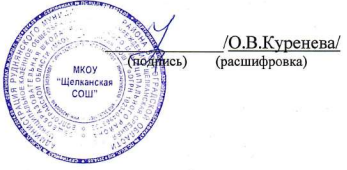                                                                        Приказ № 100а-од                                                                     от «04» сентября 2023 г.   ПЛАНмероприятий по профилактике буллинга МКОУ «Щелканская СОШ» на 2023-2024 учебный годПриложение к Плану мероприятийпо профилактике буллингав МКОУ «Щелканская СОШ»Тематический план классных часов по профилактике буллинга№ п/п   Название мероприятияЦельСрокипроведенияУчастники           Ответственные1Урок толерантности «Все вместе».Ознакомить с признаками буллинга. Дать понять, что о травле нельзя стесняться сообщать, с ней нужно бороться.Сентябрь, 2023Обучающиеся 5 – 11 кл.Классные руководители2Наблюдение застатусом в классеучащихся, которыетолько поступили вшколу.Выявлять признакибуллинга и организоватьпрофилактическую работуВ течение годаВновьприбывшиеобучающиесяПедагог-психологКлассные руководители3Организация обученияколлективаантибуллинговымприемам.Обучить педагоговметодам борьбы сбуллингом.Октябрь, 2023Педагоги школыПедагог-психолог4Разработка ипубликация памяток одействиях в случаетравли для обучающихся,родителей, педагогов.Показать порядокдействий, если обучающийся,педагогический работникили родитель столкнулисьс травлей.Ноябрь, 2023Обучающиеся,родители,педагогическиеработники.Педагог-психологКлассные руководители4Беседа «Ты – свидетель или жертва травли. Как поступить?» Обсудить общешкольные правила против буллинга, научить отличать травлю от других видов конфликтов, как вести себя в случае буллинга.Декабрь, 2023Обучающиеся 5 – 11 кл.Классные руководители5Мониторингмежличностныхотношений в классах.Выявить ранние признакибуллинга.Январь, 2024Обучающиеся 1-11 классовПедагог-психолог6Подготовка спискапедагогическихприемов, которыепровоцируют буллинг,и конструктивныхальтернатив им.Познакомить педагогов спедагогическимиприемами, которые непровоцируют травлю.Февраль, 2024Педагоги школыПедагог-психолог7Конкурсно-развлекательнаяпрограмма «Давайтежить дружно!»Формировать добрыевзаимоотношения междудетьми, воспитыватьтолерантное отношение иуважение к сверстникам.Март, 2024Обучающиеся 1 – 5 кл.Классные руководители8Ролевая игра«Сглаживаниеконфликтов»Отработать умения инавыки сглаживанияконфликтов.Апрель, 2024Обучающиеся 6-11 кл.Классные руководители9Классные часы, беседыс обучающимися попрофилактике буллинганесовершеннолетних.(Тематика – в Приложении)Способствоватьпредупреждению ипрофилактике случаевбуллинга среди обучающихся.В течение годаОбучающиеся 1-11 кл.Педагог-психологКлассные руководители№ п/пНазвание темыСрокипроведения1-4 классы1-4 классы1-4 классы1«Законы сохранения доброты»Сентябрь, 20232«Давайте жить дружно!»Ноябрь, 20233«Будем добрыми и не будем злыми»Январь, 20244«Как научиться жить без драки»Март, 20245«Как защитить себя»Май, 20245 – 9 классы5 – 9 классы5 – 9 классы1«О правилах поведения и безопасности наулице»Сентябрь, 20232«Как защитить себя»Ноябрь, 20233«Учись быть добрым»Январь, 20244«Безопасное поведение»Март, 20245«Способы решения конфликтов сровесниками»Май, 202410 – 11 классы10 – 11 классы10 – 11 классы1«Учись управлять своими эмоциями»Сентябрь, 20232«Воспитание характера через искоренениеотрицательных привычек»Ноябрь, 20233«Прекрасно там, где бывает милосердие»Январь, 20244«Жизнь как познание добра»Март, 20245«Моя жизненная позиция»Май, 2024